РЕШЕТИЛІВСЬКА МІСЬКА РАДА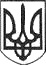 ПОЛТАВСЬКОЇ ОБЛАСТІ(двадцять дев’ята позачергова сесія восьмого скликання)РІШЕННЯ31 січня 2023 року							     № 1275-29-VIIIПро внесення змін до Програми„Шкільний автобус” на 2022-2024 роки	Керуючись ст. 26 Закону України „Про місцеве самоврядування в Україні”, ст. 13 Закону України „Про освіту”, ст. 20 Закону України „Про повну загальну середню освіту”,  Санітарним регламентом для закладів загальної середньої освіти, затвердженого наказом Міністерства охорони здоров’я України від 25.09.2020 № 2205, зареєстрованого в Міністерстві юстиції України 10.11.2020 за №1111/35394, з метою виконання вимог законодавства щодо забезпечення регулярного та безкоштовного підвезення до закладів освіти здобувачів освіти, вихованців та педагогічних працівників, Решетилівська міська радаВИРІШИЛА:1. Внести зміни до Програми „Шкільний автобус” на 2022-2024 роки, затвердженої рішенням Решетилівської міської ради від 24 грудня 2021 року     № 916-17-VIIІ (17 сесія), а саме:- маршрут 13 у додатку 2 до Програми „Спеціалізовані транспортні маршрути для перевезення учнів та педагогічних працівників”.викласти у новій редакції (додається).	2. Контроль за виконанням рішення покласти на постійну комісію з питань освіти, культури, спорту, соціального захисту та охорони здоров’я (Бережний В.О.).Міський голова                                                                           О.А. ДядюноваДодаток  до рішення Решетилівської міськоїради восьмого скликання	31 січня 2023 року № 1275-29-VIIІ(29 позачергова  сесія)Додаток 2до ПрограмиСПЕЦІАЛІЗОВАНІ ТРАНСПОРТНІ МАРШРУТИ ДЛЯ  ПЕРЕВЕЗЕННЯ УЧНІВ ТА ПЕДАГОГІЧНИХ ПРАЦІВНИКІВМаршрут 13Начальник відділу освіти						А.М. Костогриз№ п/пМарка автобусаМаршрутні зупинкиМаршрутні зупинкиЗагальний кілометраж маршруту в дві сторониДо яких шкіл підвозяться№ п/пМарка автобусаК-сть зупинокЗупинкаЗагальний кілометраж маршруту в дві сторониДо яких шкіл підвозяться1„АTAMAN” D093S215с. Білоконі, с.Прокопівка, с.Хоружі, с.Шкурупіївка,м/н ,,Цибулівка’’,м/н ,,Озеро’’85,5ОЗ „Решетилівський ліцей імені І.Л. Олійника”;Решетилівська філія І ступеня2„БОГДАН” А-092S414с.Пасічники, с.Сені, м/р Новоселівка76ОЗ „Решетилівський ліцей імені І.Л. Олійника”;Решетилівська філія І ступеня3ЕТАЛОН АО8116ш28с.Миколаївка, с.Пасічники,с.Потічок, с.Лиман Перший, с. Тури, с.Капустяни, с.Буняки,     с.Говтва, с.Шевченкове190Шевченківський ЗЗСО І-ІІІ ступенів імені академіка В.О. Пащенка,Потічанська  філія І-ІІ ступенів з дошкільним підрозділом Опорного закладу ,,Решетилівський ліцей імені І.Л. Олійника’’4АС-Р 32053-07 МРІЯ 8с. Каленики, с. Хрещатес. Шилівка, с. Онищенки, с. Паненки 98Калениківський ЗЗСО І-ІІІ ступенів5А-08116 Ш ЕТАЛОН14с.Лиман Перший, с.Ганжі,  м/р Новоселівка, с. Колотії, м.Решетилівка92ОЗ „Решетилівський ліцей імені І.Л. Олійника”; Решетилівська філія І ступеня  з дошкільним підрозділом;Решетилівська філія І ступеня6,,АTAMAN’’ D093S210с.Лучки,  с.Федіївка, с. Писаренки, с. Кривкис-ще Покровське80Покровський ОЗЗСО І-ІІІ ступенівФедіївська філія І-ІІ ступенів7ГАЗ 32214 ВІ2975АЕ16с. Братешки, с. Лиман Другий, с. Лобачі, с. Глибока Балка80,6Глибокобалківський ЗЗСО І-ІІ ступенів з дошкільним підрозділом8ПАЗ 32053 ВІ5626АС14с. Потеряйки, с.Нова Михайлівка, с.Піщане, с. Славки, с. Надежда134,5Новомихайлівський ЗЗСО І-ІІ ступенів;Піщанський ЗЗСО І-ІІІ ступенів ім. Л.М. Дудки9ПАЗ 3205-07 ВІ 9610 АХ10с. Сухорабівка, с. Березняки, с. Каленики129Калениківський ЗЗСО І-ІІІ ступенів,Сухорабівський ЗДО10„АTAMAN’’ D093S212с. Пащенки, с. Яценки,с. Дружба, с. Шамраївка, с. Шевченкове100Шевченківський ЗЗСО І-ІІІ ступенів  імені академіка           В.О. Пащенка 11БАЗ-А079 ВІ3518АА10с. Мушти, с. Глибока Балка, с. Крохмальці,  с. Лобачі, с. Малий Бакай70,9Малобакайський ЗЗСО І-ІІІ ступенів12АС-Р 4234 ,,Мрія’’ ВІ4563АА24с. Кукобівка,с.Лютівка, с.Коломак, с.Голуби, с.Шкурупії, с.Покровське 96Покровський опорний ЗЗСО І-ІІІ ступенів13БАЗ-А079 ВІ3519АА18с.Нова Диканька, с.Пустовари, с.Литвинівка, с.Демидівка84Демидівський ЗЗСО І-ІІІ ступенів14Рута-22 ВІ2659АА10с.Михнівка, с.М’якеньківка, с.Шрамки, м.Решетилівка87М’якеньківський ЗЗСО І-ІІ ступенівОЗ ,,Решетилівський ліцей           ім. І.Л. Олійника’’15КАВЗ 397652ВІ3062АН13с.Лиман Другий,с.Лобачі,с.Бакай,с.Шилівка,с.Онищенки,с.Крохмальці86,9Малобакайський ЗЗСО І-ІІІ ступенів  Час відправ ленняПункт відправленняЧас прибуттяПункт призначенняВідстань, кмВідстань, км6.40с. Демидівка(паркування)6.55с. Нова Диканька7,857,856.55с. Нова Диканька7.05с. Пустовари6,856,857.10с. Пустовари7.25Демидівський ЗЗСО І – ІІІ ступенів5,55,57.25Демидівський ЗЗСО І – ІІІ ступенів7.35Демидівський ЗДО я/с „Берізка”117.35Демидівський ЗДО я/с „Берізка”7.45с. Литвинівка447.45с. Литвинівка7.55Демидівський ЗДО я/с „Берізка”447.55Демидівський ЗДО я/с „Берізка”8.00Демидівський ЗЗСО І – ІІІ ступенів1,51,58.00Демидівський ЗЗСО І – ІІІ ступенів8.15с. Пустовари5,655,658.15с. Пустовари8.25Демидівський ЗЗСО І – ІІІ ступенів5,655,6542 км14.15Демидівський ЗЗСО І – ІІІ ступенів14.30с. Пустовари5,655,6514.30с. Пустовари14.45Демидівський ЗЗСО І – ІІІ ступенів5,655,6514.55Демидівський ЗЗСО І– ІІІ ступенів15.05Демидівський ЗДО я/с „Берізка”1115.05Демидівський ЗДО я/с „Берізка”15.15с. Литвинівка4415.15с. Литвинівка15.25Демидівський ЗДО я/с „Берізка”4415.25Демидівський ЗДО я/с „Берізка”15.35Демидівський ЗЗСО І – ІІІ ступенів1,51,515.35Демидівський ЗЗСО І – ІІІ ступенів15.50с. Пустовари5,55,515.50с. Пустовари16.00с. Нова Диканька6,856,8516.00с. Нова Диканька16.20с. Демидівка(паркування)7,857,8542 км ВСЬОГО ВСЬОГО ВСЬОГО ВСЬОГО ВСЬОГО84 км